The 24th Annual Maryland Multicultural Coalition ConferenceThe state chapter of the National Association for Multicultural EducationApril 22, 2017Marriotts Ridge High School12100 Woodford Dr. Marriottsville, MD 21104Hosted by the Howard County Public School SystemThe theme for this year’s conference isThe Journey to Excellence with Equity in Education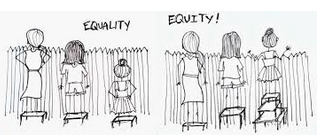 Registration to begin in mid-February. Check the MMC website at mdmc.edublogs.org for more information or email mdmulticultural@gmail.com